Colchester Royal Grammar School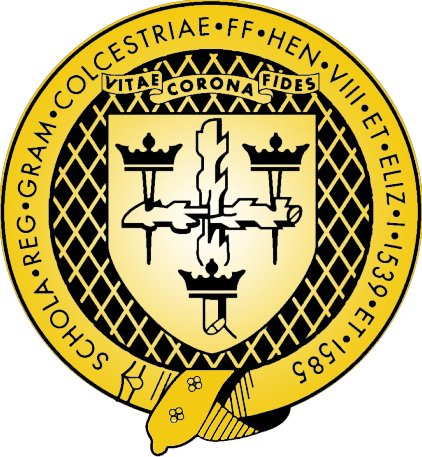 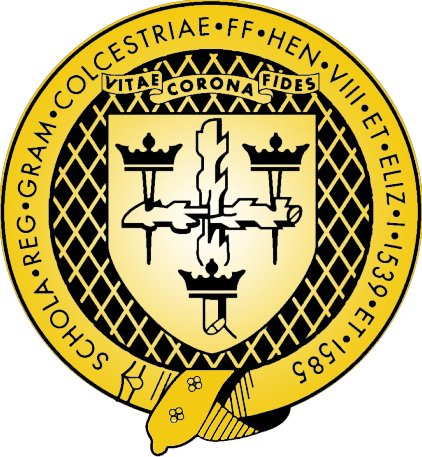 Person specification for a QTVI (Sept 2019)Requirements of the personRequirements of the personEssential/DesirableQualificationsDfE-recognised teaching qualificationPost-graduate qualification in teaching children with visual impairmentEEProfessional developmentEvidence of continuing professional development EKnowledge and experienceExperience of successfully delivering outcomes for children with SEND Significant experience of of coaching and mentoring support staff EESkills, abilities and personal qualitiesAbility to use Perkins Brailler/ Humanware BrailleNote Touch/an embosser Ability to work in an organised and methodical manner Ability to identify work priorities and manage own workload Ability to lead othersAbility to communicate clearly and confidently on VI issues to staff High levels of literacy, numeracy and ICT competenceAbility to establish positive relationships with staff, pupils, and parentsEEEEEEE